Règlement de fonctionnement de l’atelier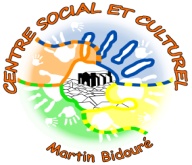 A lire avec votre jeune et à nous retourner signéL’Accompagnement à la scolarité a pour objectif de : Contribuer à la réussite scolaire et à l’insertion sociale du jeuneCela ne peut se faire sans l’implication de tous1. Les jeunes sont pris en charge par le Centre Social et Culturel uniquement pendant la durée des ateliers. Les trajets, l’arrivée et le départ accompagné ou non accompagné sont sous la responsabilité des parents. 2. Le jeune a besoin de ses livres, ses cahiers, sa trousse, son agenda… nécessaires à un travail scolaire. En cas d’oubli répété du matériel, l’inscription du jeune sera annulée.3. En cas d’impossibilité d’être présent à une séance, les parents se doivent de prévenir la responsable de l’atelier.Les absences répétées non justifiées entraineront l’annulation de l'inscription.4. Les devoirs et les leçons peuvent ne pas être finis à la fin de l'atelier.5. Une organisation d'un temps goûter sera définie avec les jeunes en début d'année où chaque jeune apportera le goûter pour tout le groupe à tour de rôle.6. Les jeunes ne peuvent pas utilisés leur téléphone portable pendant le temps d’atelier. En cas d’urgences, les familles peuvent joindre leur jeune par l’intermédiaire d’un accompagnateur au  06.02.09.48.26.   7. Les ateliers « accompagnement à la scolarité » ne sont en aucun cas du  soutien scolaire.8. Toute inscription à l’accompagnement à la scolarité nécessite  une adhésion annuelle de 12 euros par famille qui permet d’accéder à toutes les activités proposées par le Centre Social et Culturel9. Tout jeune ne respectant pas le cadre établi en amont avec le groupe sera exclus de l’atelier.Les parents – date, lu et approuvé et signatureNom 	_____________________ Prénom  _____________________ Date de naissance  ________________________________________ Adresse  ________________________________________________	   ________________________________________________Email  	  _________________________________________________Téléphone du représentant légal  _____________________________ Téléphone du jeune (facultatif)  ______________________________Nom du représentant légal  	________________________________Quotient Familial CAF          ________________________________Classe __________________________________________________Etablissement scolaire _____________________________________Les ateliers se déroulent dans les lieux suivants :Collège Leï Garrus le lundi et jeudi 6ème – 3ème de 16h00 à 18h00   Collège Henri Matisse le mardi et vendredi   6ème - 3ème de 16h00 à 18h00Actions soutenues par la CAF du Var, la mairie de St Maximin et le Conseil Départemental du Var.Centre Social et Culturel Martin Bidouré2 Place Martin Bidouré - 83470 Saint Maximin la Sainte BaumeTél : 04 94 86 58 91-  accueil@cscmaximin.fr                                              06.02.09.48.26 Mme Leïla KAMEL, référente collègeLE JEUNEJe soussigné(e) ……………………………………………………Accepte d’être accompagné dans mes apprentissages. Je m’engage à respecter les règles de vie de l’atelier définies en début d’année conjointement entre les jeunes et les intervenants.Je m’engage à prévoir tout le matériel nécessaire à mon travail scolaire, à chaque atelier.Je m’engage à participer aux activités culturelles proposées sur les temps d’ateliers.Date 					Signature LA FAMILLEJe soussigné(e) ……………………………………… m’engage : A participer aux deux rencontres proposées par l’équipe de l’accompagnement à la scolarité dans l’année.A prévenir le Centre Social et Culturel en cas d’absence    de mon jeune à un atelier, par l’intermédiaire de Leila KAMEL sur son portable. A m’assurer de la présence de mon jeune et à organiser son retour (covoiturage – autorisation écrite) Les familles souhaitant découvrir le fonctionnement des ateliers sont les bienvenues.J’ai bien compris que les ateliers utilisent différents supports afin que le jeune prenne plaisir à découvrir et à apprendre. Les ateliers ne sont ni une garderie, ni des cours de rattrapage scolaire. J’ai pris connaissance du découpage en trois temps de l’atelier (goûter, temps de travail personnel, temps de découverte culturelle ou autre) et j’adhère à son déroulement. Date 					Signature LE COLLEGEAPPRECIATIONS DU PROFESSEUR PRINCIPALBesoins d'accompagnement du jeune : …………………………………………………………………………………………………………………………………………………………………………………………………………………………………………………………………………………………………………………………………………………………..Collège…………………………………………………………   Classe ……………………………………………………………Nom et signature du professeur principal: LE CENTRE SOCIAL ET CULTURELL’équipe de l’accompagnement à la scolarité s’engage          à faire prendre conscience au jeune de ses capacités          à l’encourager dans ses efforts          à le soutenir dans ses apprentissages scolaires et dans son           ouverture culturelle         à se rendre disponible autant que possible pour échanger            avec vous et votre jeune sur le contenu et le déroulement             des ateliersDate 				Signature 